		Evergreen Girls Soccer 2017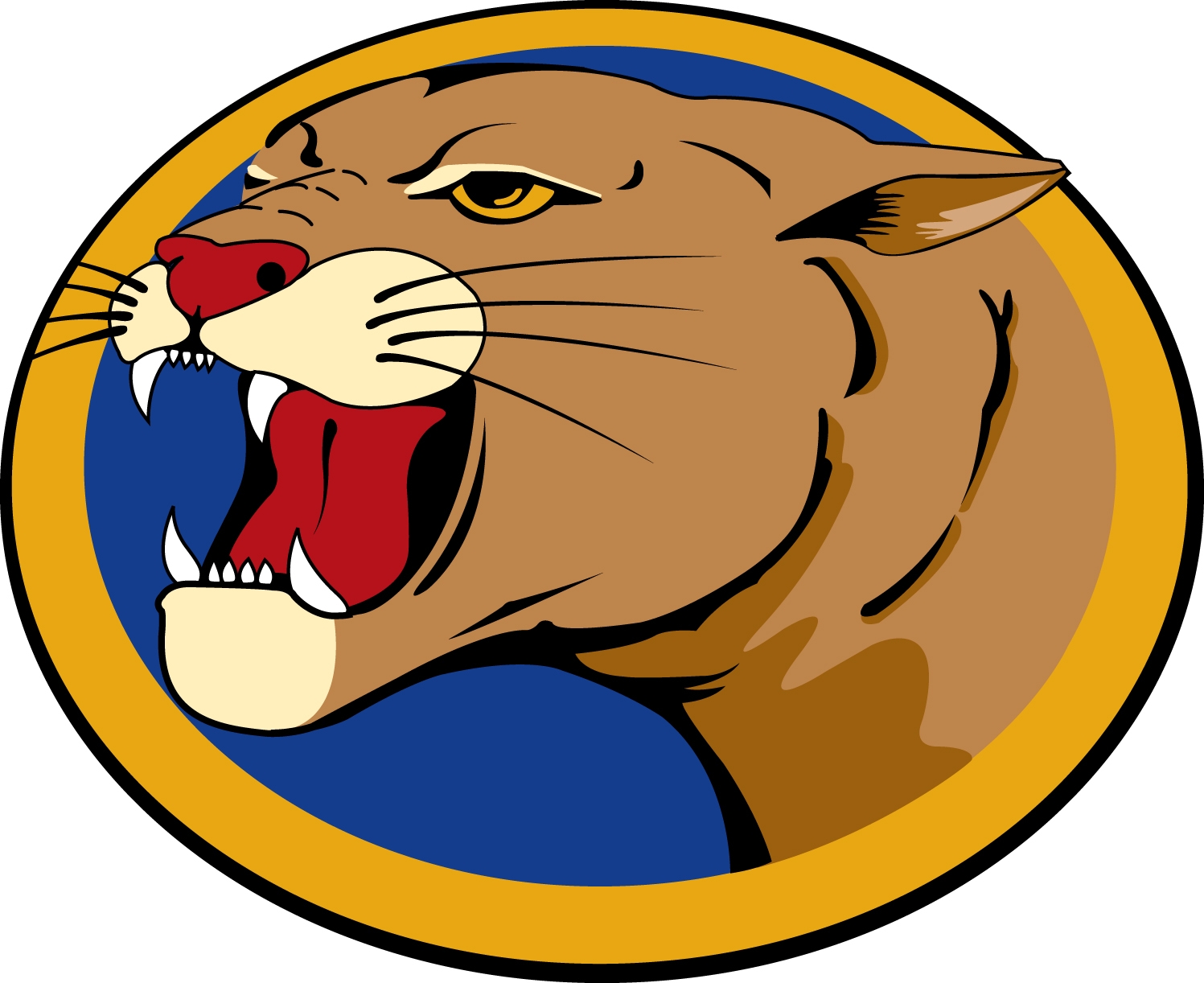 Varsity		JV		Level 3   	(circle one)Fees:Booster Club Dues – required………………………………………….	..$40(field snow removal, banquet, food for away games)Uniform Replacement Fund – required…………………………..	..$70(purchase of new pieces yearly)Socks - required for new players/replacement			_____(Blue and White socks, $10/each)Training T-Shirts – required for new players				_____(white and gray shirts $10/each)				Banquet: May 7, 2017 at Mount Vernon Country Club$25/person x _____attending							_____	TOTAL:												_____(checks to: EHS Girls Soccer Boosters)									Player Name: ______________________________________Player Cell : _______________________________________Player email: ______________________________________Parent’s Names : ___________________________________Parent’s emails: 	(mom)_____________________________(dad)______________________________Parent’s Cell: 	(mom)_____________________________(dad)______________________________